Вахта Памяти у Вечного огняСо 2 по 5 мая 2023 года в парке Славы автозаводцам – героям Великой Отечественной войны школьники общеобразовательных организаций Автозаводского района несли Вахту Памяти у Вечного огня. Ежедневно с 10.00 до 16.00 сводные отряды образовательных организаций в составе 12-15 человек каждый час, сменяя друг друга, и несли почетный караул у монумента Вечного Огня. 2 мая Вахту Памяти открыл сводный отряд школы № 129. Торжественным шагом участники Вахты заступили на пост.Достойно свою Вахту по утвержденному графику несли сводные отряды 23-х образовательных организаций района. Лучшие смены почетных караулов приняли участие в митинге  у Вечного огня и торжественном параде юнармейских отрядов после проведения приема в ряды всероссийского военно-патриотического движения Юнармия 4 мая.Школьникам надолго запомнятся часы, проведенные в почетном карауле. Каждый из них понимал важность и торжественность момента, готовился к этой почетной миссии и внес свой вклад в сохранение памяти о героях, отдавших жизнь за наше мирное небо.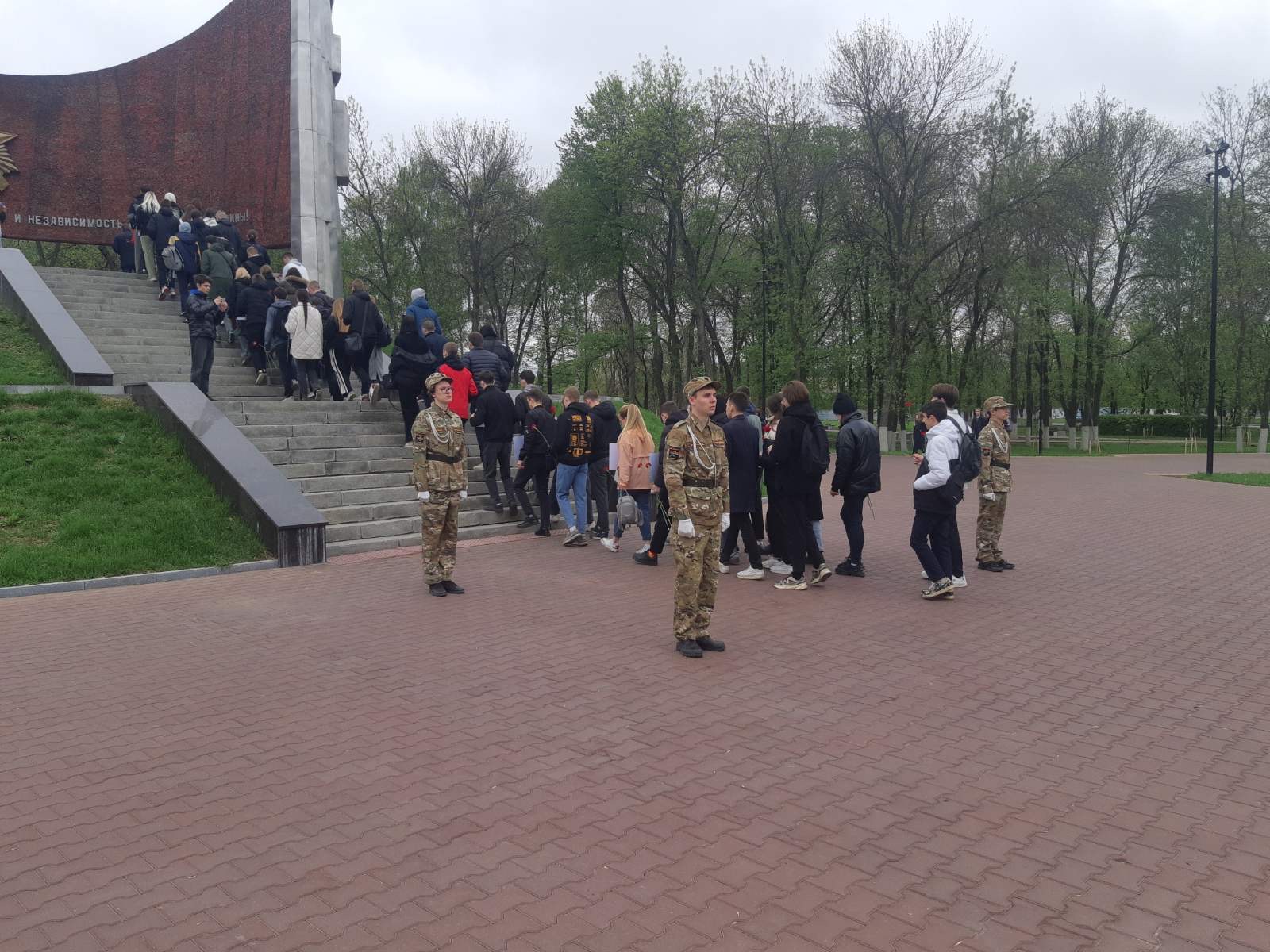 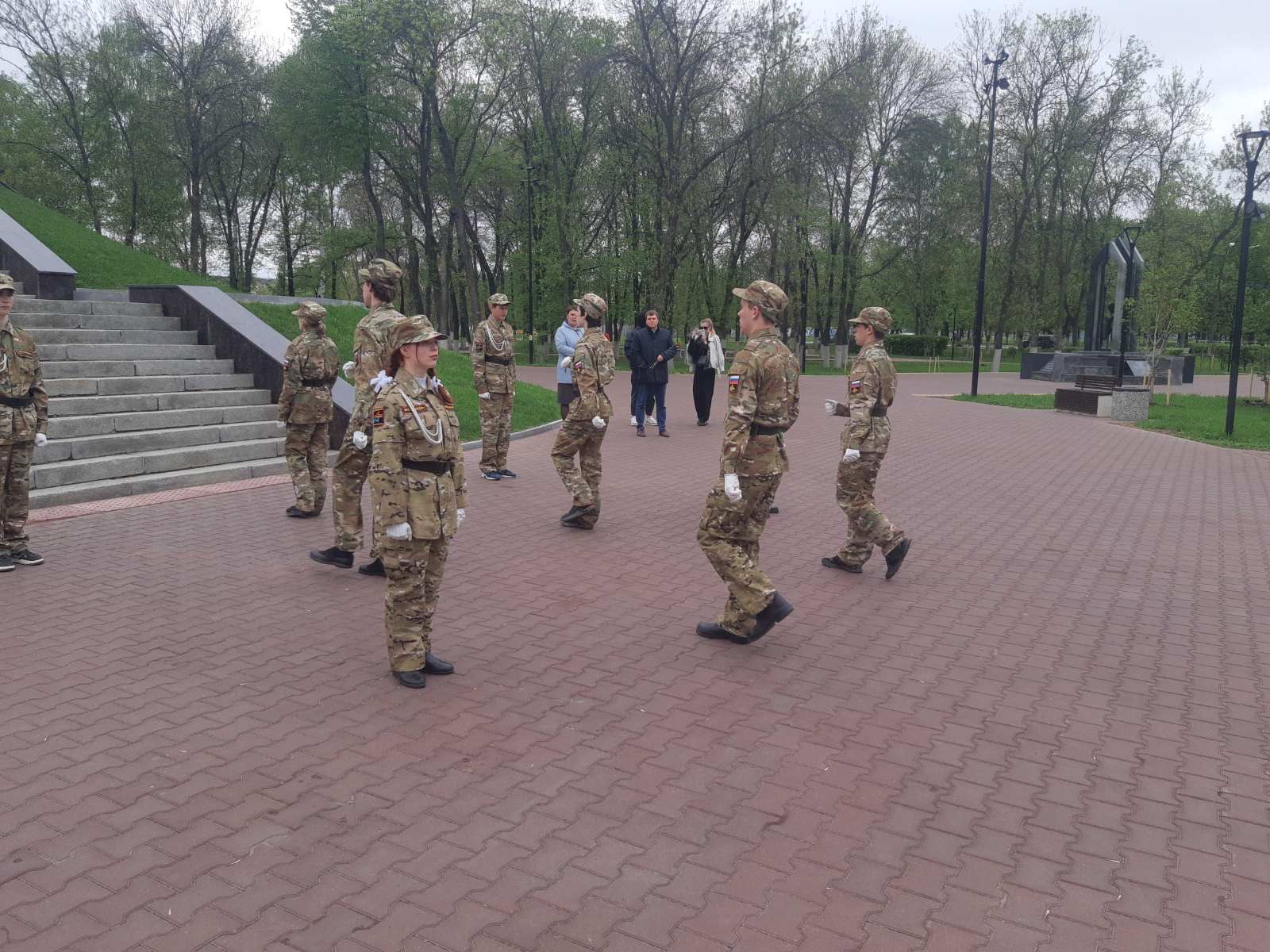 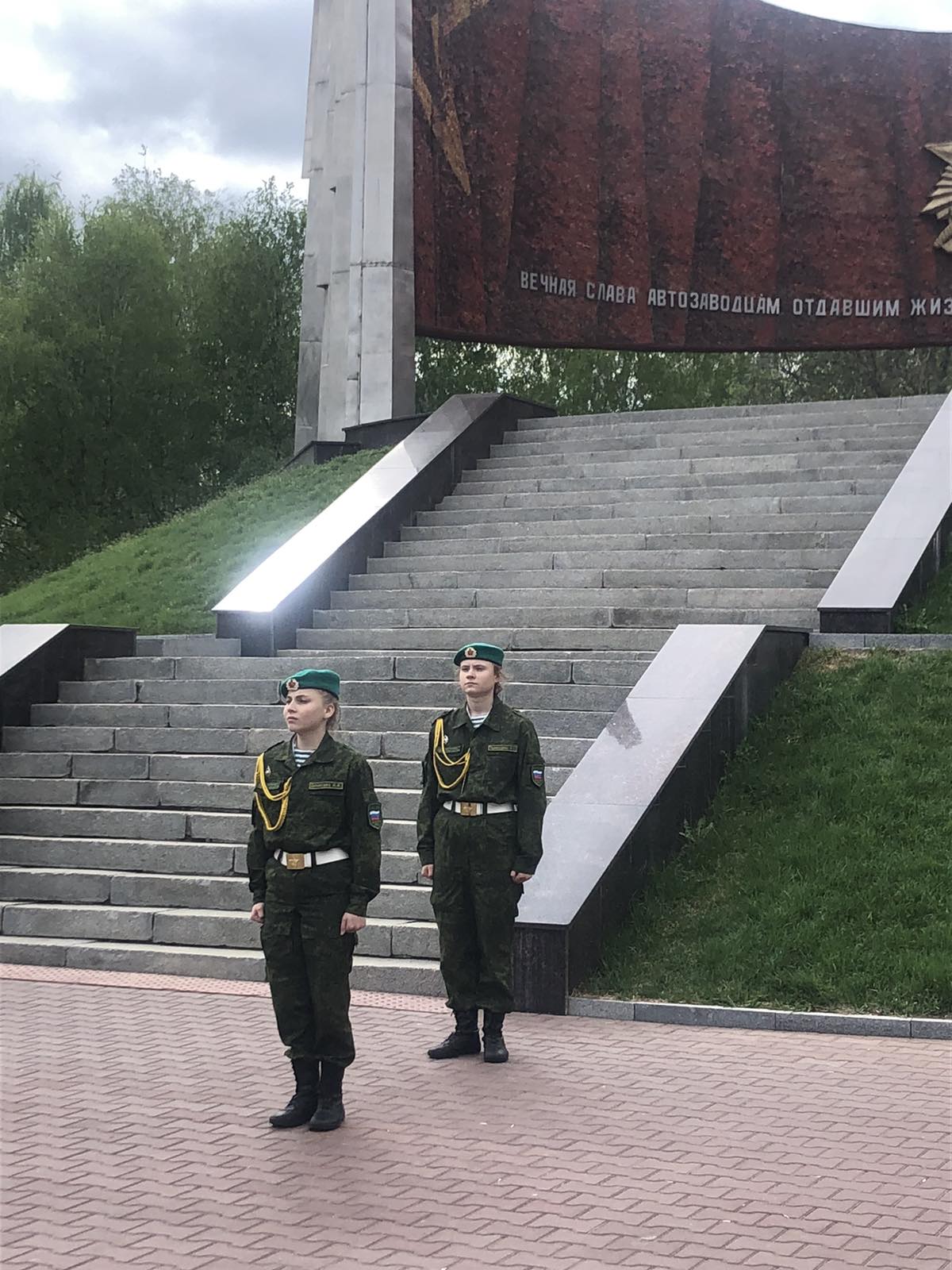 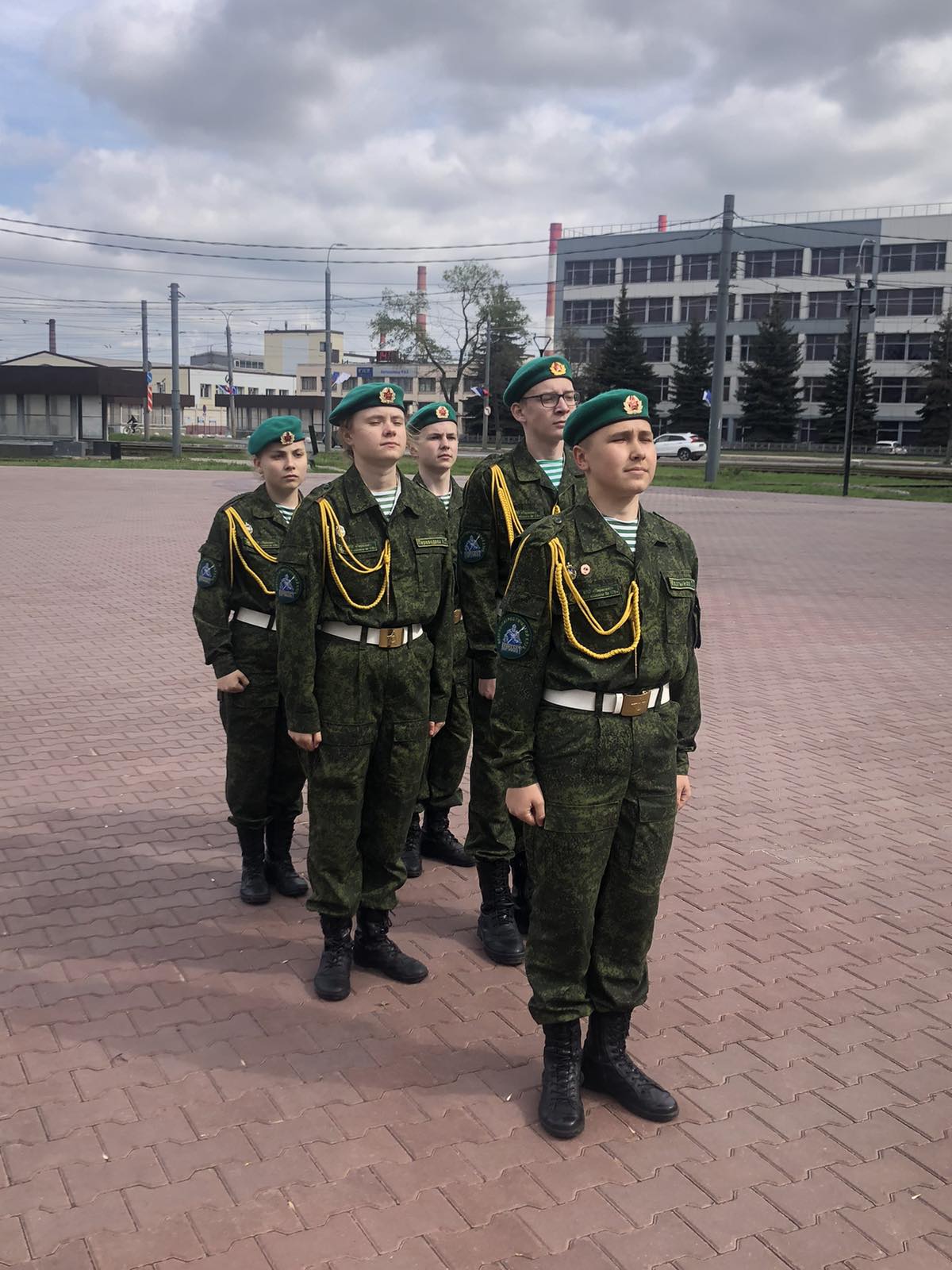 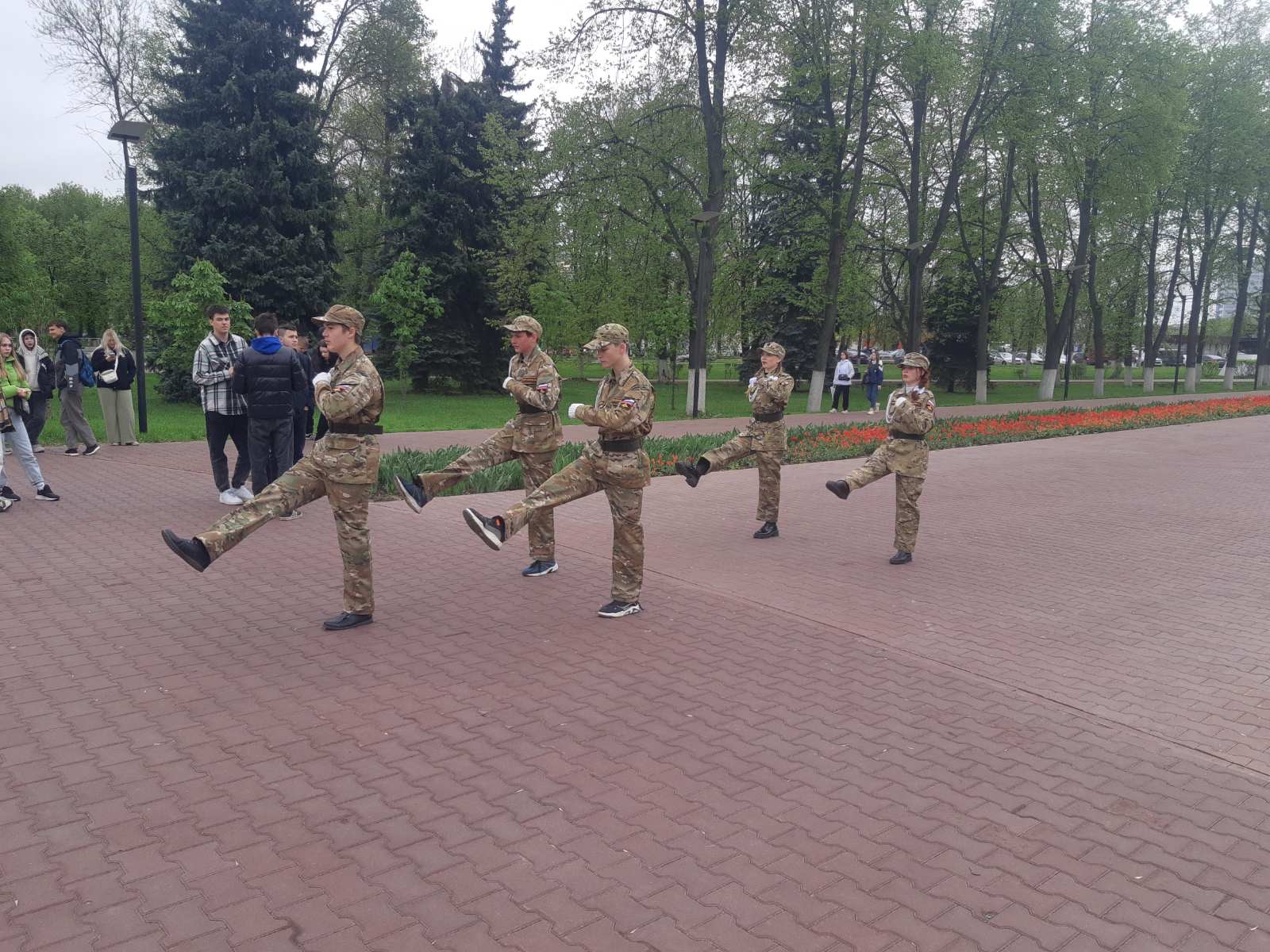 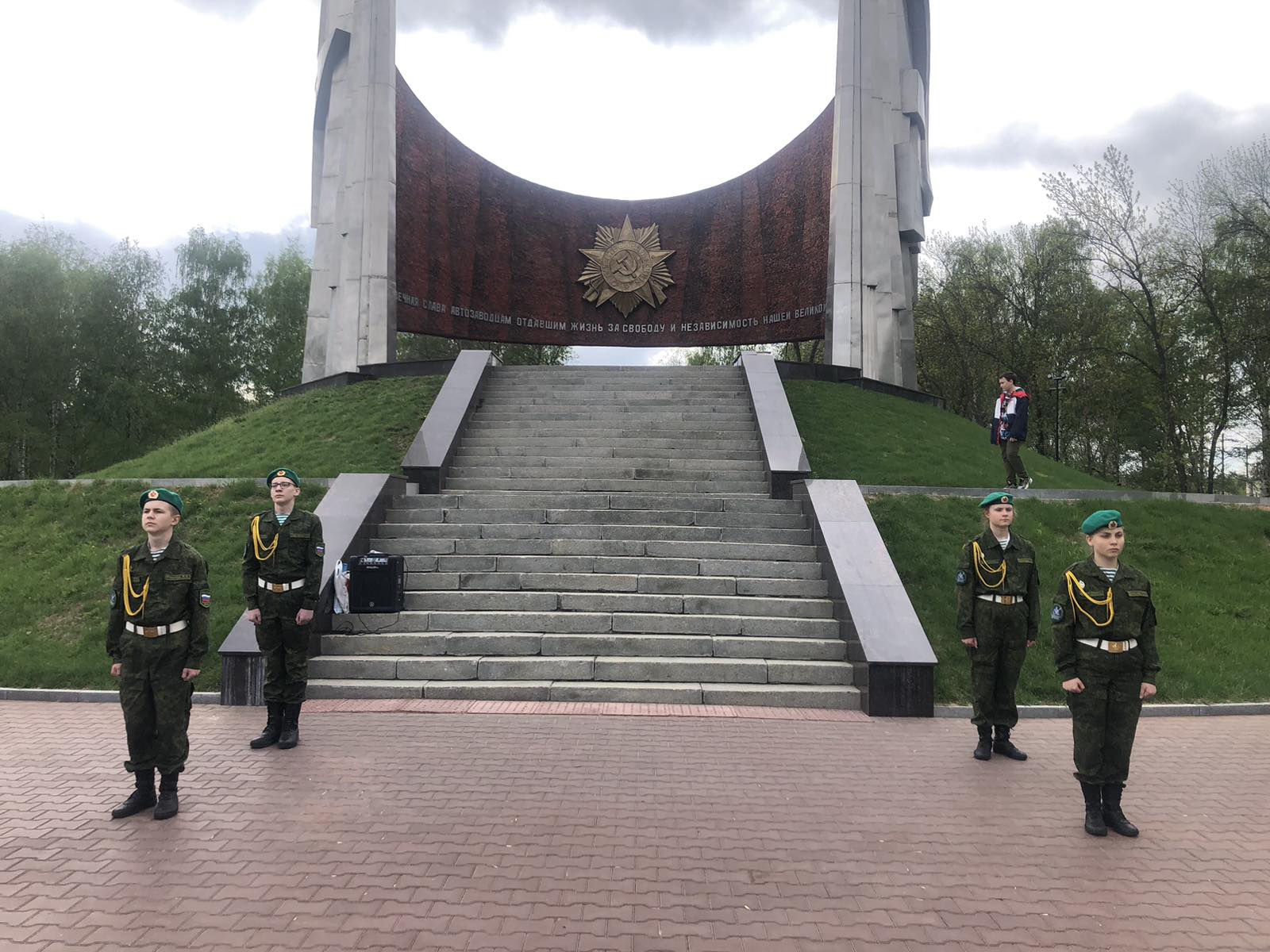 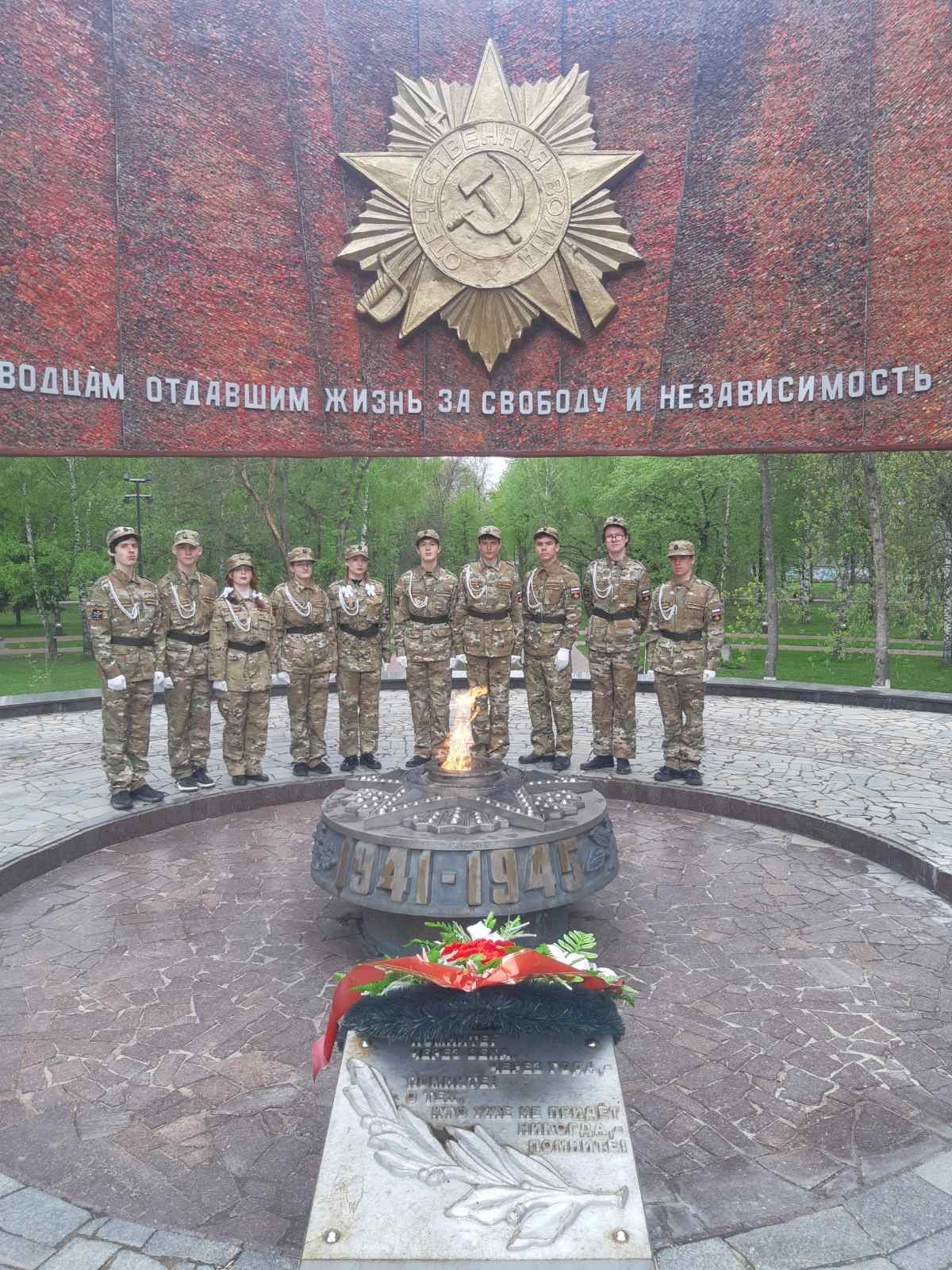 